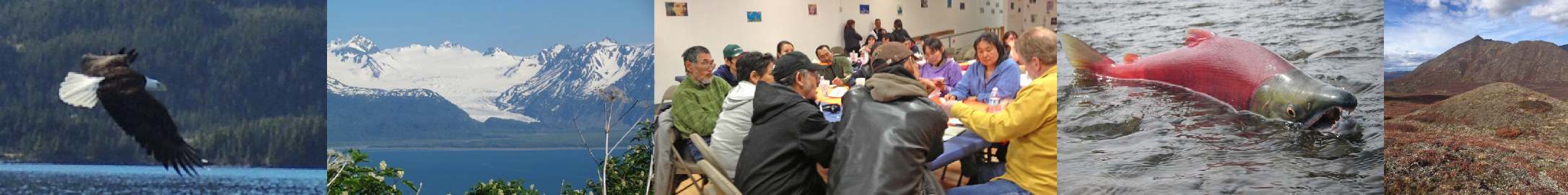 U.S. Environmental Protection Agency – Region 10 Tribal Programs 	Indian Environmental General Assistance Program (IGAP)	SUSTAINING STRONG, ENGAGED TRIBAL ENVIRONMENTAL AND HEALTH PROGRAMSA Virtual Alaska IGAP WorkshopDecember 8-10, 2020With special thanks to Northern Arizona University Institute for Tribal Environmental Professionals Technical Support Staff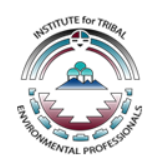 Tuesday, December 8, 2020 
*All times are in Alaska Time*Tuesday, December 8, 2020 
*All times are in Alaska Time*HOW TO CONNECT ON TUESDAY:
PLEASE SEE THE EMAIL YOU RECEIVED FROM ITEP WEBHOST 
WHICH CONTAINS A PERSONALIZED WEB LINK AND PHONE NUMBERPresentations are available for download at: https://spaces.hightail.com/space/1xJ7QNAlqVFOR TECHNICAL SUPPORT ON TUESDAY, CALL 928-419-1009 OR 928-221-1222.HOW TO CONNECT ON TUESDAY:
PLEASE SEE THE EMAIL YOU RECEIVED FROM ITEP WEBHOST 
WHICH CONTAINS A PERSONALIZED WEB LINK AND PHONE NUMBERPresentations are available for download at: https://spaces.hightail.com/space/1xJ7QNAlqVFOR TECHNICAL SUPPORT ON TUESDAY, CALL 928-419-1009 OR 928-221-1222.9:00 am – 10:45 amOpening General SessionTraditional Welcome and Invocation: Mike Tucker, President, Knik Tribal Council
EPA Acting Alaska Operations Office Director Welcome: Tami Fordham
EPA Regional Administrator Address: Chris Hladick
EPA Tribal Branch Manager Remarks: Stacy Murphy 
EPA IGAP Training Overview & Announcements: Santina Gay 10:45 am – 11:00 amSession Break11:00 am – 12:00 pmETEP Framing Discussion: Andrew Baca, EPA

Indigenous Planning Presentation: Wilson Justin, Elder, Vice Chair, Mt. Sanford Tribal Consortium12:00 pm – 2:00 pmAfternoon Break2:00 pm – 4:30 pmTribal Government ETEP Presentation: Jeromy Grant, Hoonah Indian Association (invited)
ETEPs and Framing Your Workplan: Katherine Brown and Cathy Villa, EPA
Adjourn and Instructions for Tomorrow’s Webinar: Santina Gay, EPAHow To Connect Wednesday and Thursday, December 9 and 10, 2020How To Connect Wednesday and Thursday, December 9 and 10, 2020How To Connect Wednesday and Thursday, December 9 and 10, 2020How To Connect Wednesday and Thursday, December 9 and 10, 2020How To Connect Wednesday and Thursday, December 9 and 10, 2020How To Connect Wednesday and Thursday, December 9 and 10, 2020SELECT THE VIRTUAL ROOM FOR YOUR EPA TRIBAL COORDINATOR AND FOLLOW THE INSTRUCTIONS BELOW. 
(SEE DETAILED AGENDA ON NEXT PAGE)SELECT THE VIRTUAL ROOM FOR YOUR EPA TRIBAL COORDINATOR AND FOLLOW THE INSTRUCTIONS BELOW. 
(SEE DETAILED AGENDA ON NEXT PAGE)SELECT THE VIRTUAL ROOM FOR YOUR EPA TRIBAL COORDINATOR AND FOLLOW THE INSTRUCTIONS BELOW. 
(SEE DETAILED AGENDA ON NEXT PAGE)SELECT THE VIRTUAL ROOM FOR YOUR EPA TRIBAL COORDINATOR AND FOLLOW THE INSTRUCTIONS BELOW. 
(SEE DETAILED AGENDA ON NEXT PAGE)SELECT THE VIRTUAL ROOM FOR YOUR EPA TRIBAL COORDINATOR AND FOLLOW THE INSTRUCTIONS BELOW. 
(SEE DETAILED AGENDA ON NEXT PAGE)SELECT THE VIRTUAL ROOM FOR YOUR EPA TRIBAL COORDINATOR AND FOLLOW THE INSTRUCTIONS BELOW. 
(SEE DETAILED AGENDA ON NEXT PAGE)Virtual Room & EPA Tribal Coordinator:Virtual Room & EPA Tribal Coordinator:Minkie RoomSantina GayJim ZokanBeluga RoomSusan Conbere
Kristy Fry Fin RoomSherry Davis Mahri Lowinger (represented by Sherry Davis) 
Catherine VilaTodd BenderBowhead RoomKatherine Brown 
Michelle Davis Grants Specialist:Grants Specialist:Lucas DuSablonAlan LeeAndrea BennettAnn ManionFelicia ThomasMark RomelliADEC Solid Waste Program Manager:ADEC Solid Waste Program Manager:Melinna Faw   Sarah DurandTrisha BowerCarrie HallinanStephen PriceStep 1: Download the GoToMeeting App in advance. If you cannot download the app, skip to Step 2 to open the meeting in your browser. If you cannot access the Internet, skip to Step 3.Step 1: Download the GoToMeeting App in advance. If you cannot download the app, skip to Step 2 to open the meeting in your browser. If you cannot access the Internet, skip to Step 3.https://global.gotomeeting.com/install/235403421https://global.gotomeeting.com/install/349670733https://global.gotomeeting.com/install/870948173https://global.gotomeeting.com/install/795033357Step 2: Click on the GoToMeeting Link.If you wish to join audio by phone, proceed to Step 3.Step 2: Click on the GoToMeeting Link.If you wish to join audio by phone, proceed to Step 3.https://www.gotomeet.me/MinkieRoom
https://www.gotomeet.me/BelugaRoom
https://www.gotomeet.me/FinRoom
https://www.gotomeet.me/BowheadRoom
Step 3: Join by phone if you wish.Use this phone # and access code:Step 3: Join by phone if you wish.Use this phone # and access code:+1 (872) 240-3311

235-403-421+1 (408) 650-3123

349-670-733+1 (571) 317-3122

870-948-173+1 (408) 650-3123

795-033-357Download the materials from this session:Download the materials from this session:https://spaces.hightail.com/space/IbDSWjfmfzhttps://spaces.hightail.com/space/zHvUticFknhttps://spaces.hightail.com/space/zVmQ5RYsfThttps://spaces.hightail.com/space/TVXOj03eo4ITEP FacilitatorITEP FacilitatorMansel NelsonSharlene BrownDarlene SantosJosie KamkoffCall for technical assistanceCall for technical assistance928-221-1222928-221-1222928-419-1009928-419-1009Wednesday, December 9, 2020
*All times are in Alaska Time*Wednesday, December 9, 2020
*All times are in Alaska Time*Wednesday, December 9, 2020
*All times are in Alaska Time*Wednesday, December 9, 2020
*All times are in Alaska Time*Wednesday, December 9, 2020
*All times are in Alaska Time*Wednesday, December 9, 2020
*All times are in Alaska Time*9:00 am – 10:45 amWorkplan Development and Multi-Year WorkplansWorkplan Development and Multi-Year WorkplansWorkplan Development and Multi-Year WorkplansWorkplan Development and Multi-Year WorkplansWorkplan Development and Multi-Year Workplans10:45 am – 11:00 am
SESSION BREAKSESSION BREAKSESSION BREAKSESSION BREAKSESSION BREAK11:00 am – 12:00 pm
 Developing a *Stellar* WorkplanDeveloping a *Stellar* WorkplanDeveloping a *Stellar* WorkplanDeveloping a *Stellar* WorkplanDeveloping a *Stellar* Workplan12:00 pm – 2:00 pmAFTERNOON BREAKAFTERNOON BREAKAFTERNOON BREAKAFTERNOON BREAKAFTERNOON BREAK2:00 pm – 4:00 pm
FY22 Workplan Writing  FY22 Workplan Writing  FY22 Workplan Writing  FY22 Workplan Writing  FY22 Workplan Writing  Thursday, December 10, 2020
Thursday, December 10, 2020
Thursday, December 10, 2020
Thursday, December 10, 2020
Thursday, December 10, 2020
Thursday, December 10, 2020
9:00 am  – 10:30 amDeveloping a *Stellar* BudgetDeveloping a *Stellar* BudgetDeveloping a *Stellar* BudgetDeveloping a *Stellar* BudgetDeveloping a *Stellar* Budget10:30 am – 10:45 amSESSION BREAKSESSION BREAKSESSION BREAKSESSION BREAKSESSION BREAK10:45 am – 12:00 pmFY22 Budget WritingFY22 Budget WritingFY22 Budget WritingFY22 Budget WritingFY22 Budget Writing12:00 pm – 2:00 pmAFTERNOON BREAKAFTERNOON BREAKAFTERNOON BREAKAFTERNOON BREAKAFTERNOON BREAK2:00 pm – 3:00 pmBringing It All TogetherBringing It All TogetherBringing It All TogetherBringing It All TogetherBringing It All Together